		ΛΕΣΒΙΑΚΟΣ ΟΜΙΛΟΣ ΙΣΤΙΟΠΛΟΙΑΣ ΑΝΟΙΧΤΗΣ ΘΑΛΑΣΣΗΣ
		ΔΕΞΙΟΣ ΛΙΜΕΝΟΒΡΑΧΙΟΝΑΣ ΜΥΤΙΛΗΝΗΣ
		Τ.Θ. 57 – ΜΥΤΙΛΗΝΗ 81100
		ΤΗΛ.- 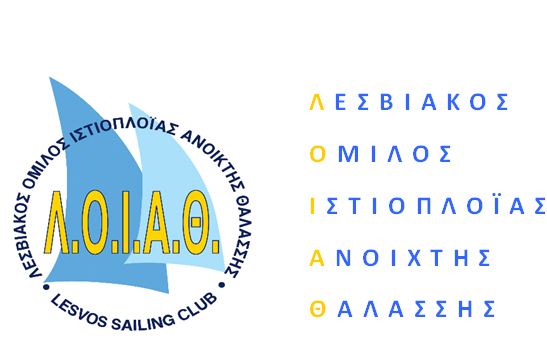 Μυτιλήνη 11 Ιανουαρίου 2023ΠΡΟΣΚΛΗΣΗ ΑΠΟ ΤΟ Δ.Σ. ΤΩΝ ΜΕΛΩΝ ΤΟΥ ΛΟΙΑΘΤΑΚΤΙΚΗΣ ΓΕΝΙΚΗΣ ΣΥΝΕΛΕΥΣΗΣ ΕΤΟΥΣ 2023ΤΩΝ ΜΕΛΩΝ ΤΟΥ Λ.Ο.Ι.Α.Θ.Με τη υπ αριθμ 285/11/01/203 απόφαση του Δ.Σ. του ΛΟΙΑΘ και 	σύμφωνα με το καταστατικό συγκαλείται Γενική Συνέλευση των μελών της που θα πραγματοποιηθεί στα γραφεία του Ομίλου (Δεξιός Λιμενοβραχίονας) την Κυριακή 05-02-2023 και ώρα 10:00, και σε περίπτωση μη απαρτίας την 12-02-2023 και ίδια ώρα.ΘΕΜΑΤΑ:-  Έγκριση απολογισμού για το έτος 2022.-  Έγκριση προϋπολογισμού 2023.Ανάγνωση έκθεσης της εξελεγκτικής επιτροπής για το χρονικό διάστημα από 1/1 μέχρι 31/12/2022. -  Απαλλαγή του Δ.Σ. από κάθε ευθύνη για την οικονομική διαχείριση και των πεπραγμένων του έτους 2022. Απολογισμός πεπραγμένων 2022Εκλογή μέλους ΔΣ ως εκπροσώπου του ΛΟΙΑΘ για τις Γενικές συνελεύσεις της ΕΙΟΕκλογή νέου Δ.Σ. του ΛΟΙΑΘ.                                                               ΓΙΑ   ΤΟ   Δ.Σ.         Ο ΠΡΟΕΔΡΟΣ                                                                      Ο ΓΕΝ. ΓΡΑΜΜΑΤΕΑΣ                                ΙΩΑΝΝΗΣ ΖΕΡΔΕΛΗΣ                                                             ΙΩΑΝΝΗΣ ΓΕΝΙΤΣΑΡΙΩΤΗΣ